INDICAÇÃO Nº 2309/2014Sugere ao Poder Executivo estudos para mudança de mão de direção para sentido único com mão da Rua Bráulio Pio para a Avenida Augusto Scomparin, no bairro Zabani.Excelentíssimo Senhor Prefeito Municipal, Nos termos do Art. 108 do Regimento Interno desta Casa de Leis, dirijo-me a Vossa Excelência para sugerir que, por intermédio do Setor competente, seja realizado  estudos para mudança de mão de direção para sentido único com mão da Rua Bráulio Pio para a Avenida Augusto Scomparin, no bairro Zabani.Justificativa:Para melhoria do fluxo de veículos e agilidade de direção nas ruas acima citadas. Os moradores solicitam estudos para a mudança de direção nas ruas acima citadas.Plenário “Dr. Tancredo Neves”, em 17 de junho de 2.014.Celso Ávila-vereador-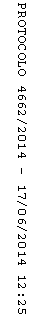 